Delta Woods Middle SchoolClubs2018-19Delta Woods Middle School offers its students the opportunity to participate in a variety of student clubs that meet either before or after school. The purpose of these clubs is to allow students to explore an area or activity that the student might not have much knowledge about or to permit them to further learn about areas of personal interest. As a rule there are no qualifications or pre-requisites that a student must possess to be a member of the club.CLUBS    Benchmark Yearbook Club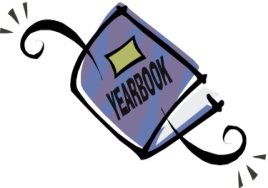 The Benchmark Yearbook Club is responsible for compiling and publishing the Delta Woods Middle School Yearbook. Students will meet as a whole group and divide into smaller groups to cover school activities throughout the year. Students take pictures, write news stories, compose feature stories, and create captions for pictures as well as headlines for the various sections of the yearbook. Students also use an online layout tool to help create the yearbook under the supervision of the faculty sponsor.Who may participate: Any 6th, 7th, or 8th grade Delta Woods Middle School student who has an interest in being a member of the yearbook staff.  Interested students may apply for a position by picking up and completing an application from Mrs. Knudsen in the Media Center in September. Yearbook staff will be selected and specific assignments will be made based upon applications submitted by students. Sponsors:	Sponsor: Kelly Knudsen (kknudsen@bssd.net)When: Students who apply will be notified of large and small group meeting times and dates by the faculty sponsor after staff selections are made. Where: All activities be held in the LMC at Delta Woods Middle School Fellowship of Christian Athletes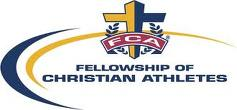 Fellowship of Christian Athletes  is touching millions of lives... one heart at a time. Since 1954, the Fellowship of Christian Athletes has been challenging coaches and athletes on the professional, college, high school, junior high and youth levels to use the powerful medium of athletics to impact the world for Jesus Christ. FCA is the largest Christian sports organization in America. FCA focuses on serving local communities by equipping, empowering and encouraging people to make a difference for Christ.Who may participate: The Delta Woods chapter of FCA is open to any 6th, 7th, or 8th grade student who wishes to be a member. No permission form is required.Sponsors:	Sponsor: Matt Hackett (mhackett@bssd.net)When: Meetings are held every Thursday mornings at 7:30 am beginning in September and continuing through May. Should a meeting time need to be cancelled that announcement will be made by the sponsor via the morning announcements. Meeting activities include breakfast (usually donuts and drinks), games and Bible study. Games are often active so students should dress accordingly. Student leaders share bible verses and lead discussions on faith.Where: All activities begin in room 601 at Delta Woods Middle School. Often the 6th grade pod and the gymnasiums are used for activities.   Science Club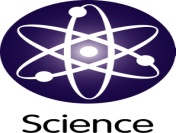 Science Club is a club that is open to membership for any student interested in the exciting world of Science. Science Club members will engage in exciting activities that encourage exploration of the natural world. Activities will be chosen by participants with facilitation of the sponsor. Aeronautics (flight), Crystallography (how crystals grow), Botany (study of plants), Entomology (study of insects), Acoustics (study of sound), Optics (study of light), Mechanics (study of motion), Petrology (study of rocks), Ornithology (study of birds), Ichthyology (study of fish), and Ecology are just some of the things Science Club members will explore. Who may participate: Any 6th, 7th, or 8th grade Delta Woods Middle School student who possesses an open mind and a willingness to have fun learning are potential candidates for Science Club. Sponsors:	Sponsor:      Jennifer Rohner (jrohner@bssd.net)When: TBAWhere: TBA Sign Language Club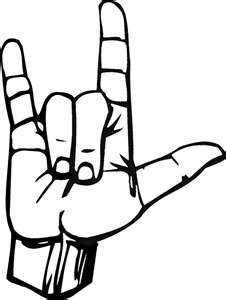 The Delta Woods Sign Language Club invites you to come and learn to communicate using signs. Each meeting we will learn American Sign Language vocabulary as well as learn a little about the culture of the deaf and hard of hearing. We play games and on the last day we will have a silent party where you can only communicate using sign language. Of course we will have lots of good food too!Who may participate: Any 6th, 7th, or 8th grade Delta Woods Middle School student who has an interest in learning sign language. Sponsors:	Sponsor: Lisa Hecht (lhecht@bssd.net)		Sponsor: Christie Nesbitt (cnesbitt@bssd.net)When: Sign Club will meet on Monday, Wednesday, and Thursday mornings from 7:15 to 8:00 am from mid-September until early November. See Mrs. Hecht or Mrs. Nesbitt in room 508 or e-mail one of them for exact start dates and permission forms.Where: All activities begin in Room 508 at Delta Woods Middle School.